АДМИНИСТРАЦИЯ СЕЛЬСКОГО ПОСЕЛЕНИЯ«УСТЬ-НАРИНЗОРСКОЕ»МУНИЦИПАЛЬНОГО РАЙОНА «СРЕТЕНСКИЙ РАЙОН» П О С Т А Н О В Л Е Н И Е    07 ноября 2022 года                                                                 № 29                                                                                                                         село  Усть-НаринзорО признании утратившим силу Постановления Администрации сельского поселения «Усть-Наринзорское» от 23 января 2008 № 4 «Об увеличении размеров денежного вознаграждения лиц, замещающих муниципальные должности сельского поселения «Усть-Наринзорское»В соответствии с Законом Российской Федерации от 06 октября 2003 года № 131-ФЗ «Об общих принципах организации местного самоуправления в Российской Федерации», Уставом сельского поселения «Усть-Наринзорское», Администрация сельского поселения «Усть-Наринзорское»Постановляет:Постановление Администрации сельского поселения «Усть-Наринзорское» от 23 января 2008 № 4 «Об увеличении размеров денежного вознаграждения лиц, замещающих муниципальные должности сельского поселения «Усть-Наринзорское» считать утратившим силу.Настоящее Постановление вступает в законную силу со дня его официального  опубликования (обнародования), в соответствии с Уставом сельского поселения «Усть-Наринзорское».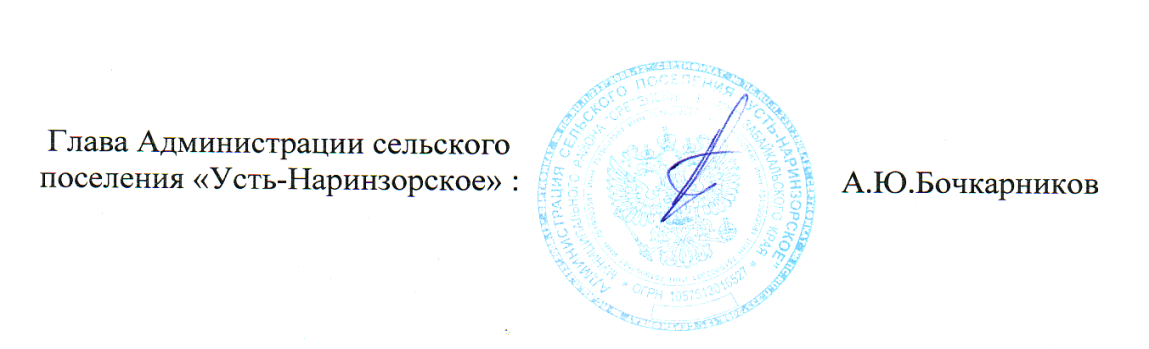 